Laboratorio di arte ispirato ad Hervè TulletLaboratorio di arte ispirato ad Hervè Tullet momenti di creazione collettiva dove i bimbi giocano nel creare in  maniera naturale e spontanea opere d’arte comuni dalle forme insolite. L’adulto gioca con loro, conduce il gioco accelerando il ritmo o dando una lista di consegne aprendo loro  uno spazio di libertà e consentendogli di lasciarsi andare.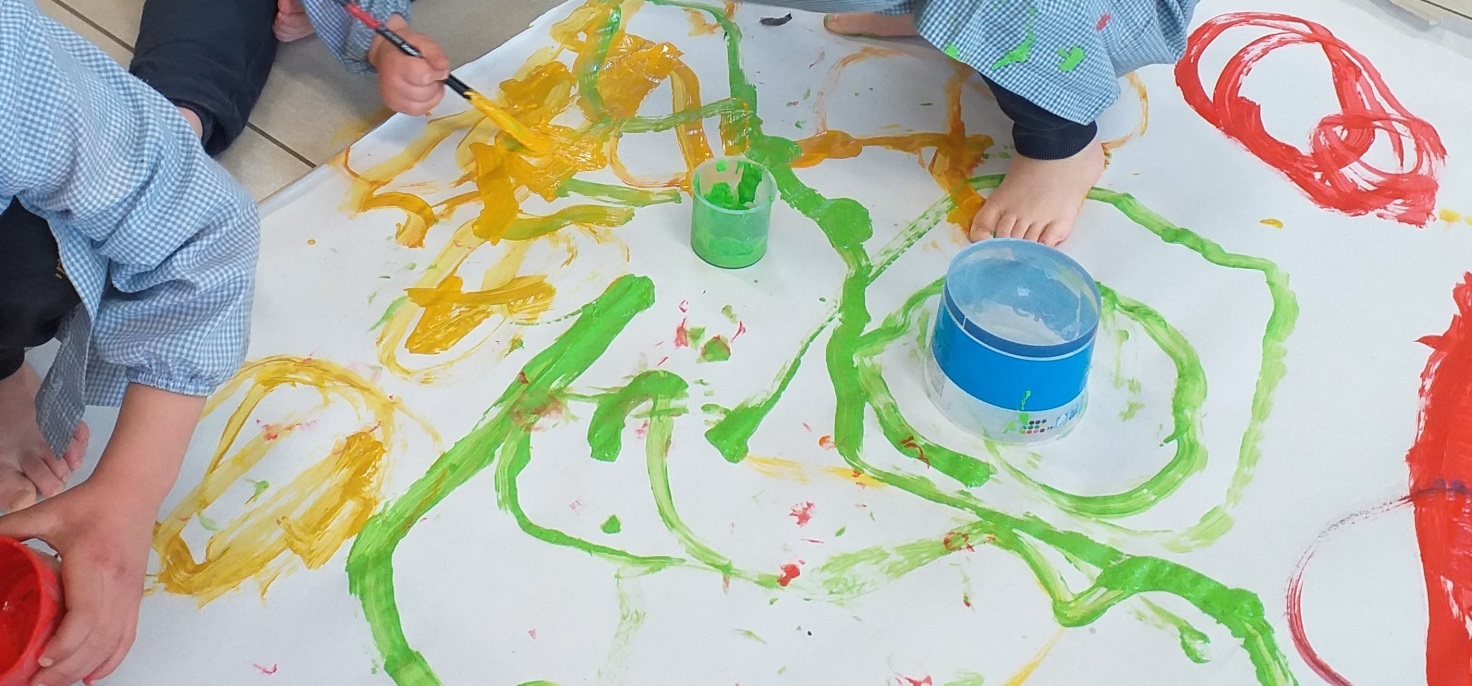 